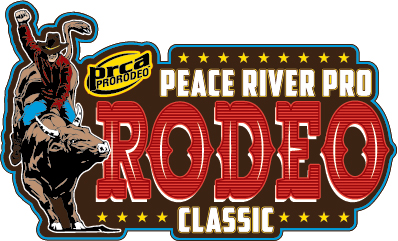 *2024 Vendor application*Name of business: ____________________________________Owner Name: __________________________________________________________________________________Phone Number: _______________________________        Email: _______________________________________Website: _____________________________________         Mailing Address: _____________________________ ___________________________________________  Please indicate which type of vendor you will be participating as and mail $100 fees to: 				Peace River Rodeo Association, Inc.				             P.O. Box 835				       Wauchula, FL  33873			        *DEADLINE : Jan. 12th 2024